Objednací listč. 157/22/7 Předmět objednávky 	Množství	Předpokl. cena Kč 	Celkem (s DPH): 	302 531,46 Kč Popis objednávky:Objednáváme opravu chodníku u ulice Blatenská, Strakonice - dle cenové nabídky. Cena bez DPH činí 250.026,00 Kč, tj. cena včetně DPH činí 302.531,46 Kč.Termín dodání: 30. 9. 2022 Bankovní spojení: ČSOB, a.s., č.ú.: 182050112/0300	IČ: 00251810	DIČ: CZ00251810Upozornění:	Na faktuře uveďte číslo naší objednávky.	Kopii objednávky vraťte s fakturou.	Schválil:	Ing. Jana Narovcová	vedoucí odboru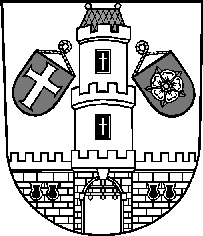 Město StrakoniceMěsto StrakoniceMěstský úřad StrakoniceOdbor majetkovýVelké náměstí 2386 01 StrakoniceVyřizuje:Ing. Oldřich ŠvehlaTelefon:383 700 322E-mail:oldrich.svehla@mu-st.czDatum: 23. 8. 2022Dodavatel:ZNAKON, a.s.Sousedovice 44386 01  StrakoniceIČ: 26018055 , DIČ: CZ26018055Oprava chodníku u ul. Blatenská, Strakonice1302 531,46